КАРАР                                              №  1                       ПОСТАНОВЛЕНИЕ«13 » ғинуар 2015йыл                                                     «13» января  2015 года«ОБ УТВЕРЖДЕНИИ  ШТАТНОГО РАСПИСАНИЯ  РАБОТНИКОВ АДМИНИСТРАЦИИ СЕЛЬСКОГО ПОСЕЛЕНИЯ КАРА-ЯКУПОВСКИЙ  СЕЛЬСОВЕТ МУНИЦИПАЛЬНОГО РАЙОНА ЧИШМИНСКИЙ РАЙОН РЕСПУБЛИКИ БАШКОРТОСТАН  НА 01.01.2015ГОДА»Утвердить штатное расписание работников  администрации сельского поселения Кара-Якуповский сельсовет муниципального района Чишминский район Республики Башкортостан на 01.01.2015года.Штатное расписание прилагается.Признать утратившим силу постановление главы сельского поселения № 31 от 17 июля 2014 года «Об УТВЕРЖДЕНИИ  ШТАТНОГО РАСПИСАНИЯ  РАБОТНИКОВ АДМИНИСТРАЦИИ СЕЛЬСКОГО ПОСЕЛЕНИЯ КАРА-ЯКУПОВСКИЙ  СЕЛЬСОВЕТ МУНИЦИПАЛЬНОГО РАЙОНА ЧИШМИНСКИЙ РАЙОН РЕСПУБЛИКИ БАШКОРТОСТАН  НА 01.07.2014 ГОДА»Контроль  за исполнением настоящего постановления оставляю за собойГлава сельского поселения:                                               Р.З. КарагуловБашҠортостан РеспубликаҺыШишмә районыМУНИЦИПАЛЬ РАЙОНЫныҢ Ҡара-Яҡуп ауыл советы ауыл биЛәмәһе БАШЛЫғЫ 452160, Ҡара-Яҡуп  ауылы, Үҙәк  урам, 31тел.: 2-75- 41;2-75- 42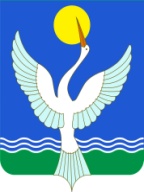 Республика БашкортостанГЛАВА СЕЛЬСКОГО ПОСЕЛЕНИЯ  Кара-Якуповский сельсоветМУНИЦИПАЛЬНОГО РАЙОНАЧишминскИЙ район452160, с.Кара-Якупово,  ул. Центральная, 31тел.: 2-75- 41; 2-75- 42